Сумський державний університетБібліотека. Інформаційно-бібліографічний відділlibrary.sumdu.edu.ua | library@sumdu.edu.ua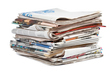 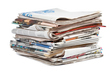 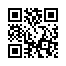 СумДУ на сторінках преси Поточний інформаційний список за грудень 2015 року         Україна. Міністерство освіти і науки.       Про затвердження рішень Атестаційної колегії Міністерства щодо присудження наукових ступенів і присвоєння вчених звань від 29 вересня 2015 року : наказ Міністерства освіти і науки України від 29 вересня 2015 р. № 988. Серед здобувачів наукового ступеня доктора наук співробітник СумДУ С. В. Лабунська. Серед здобувачів наукового ступеня кандидата наук : С. І. Воробйов, Д. М. Кондрахова, В. М. Латишев, В. М. Бага, С. М. Гудков, А. В. Дейнека, В. В. Калиниченко, В. М. Липовий, О. В. Ратушний, В. П. Чуйко, А. С. Росохата, А. М. Єлінська, Д. І. Мерлєв, М. М. Огієнко / Україна. Міністерство освіти і науки // Освіта України. Спеціальний випуск. – 2015. – № 11. –  листопад. – С. 11-78.17.         Баркова Л. Реклама під ногами : одне із порівняно нових явищ у світі реклами – написи на асфальті. Кілька років тому така новинка з'явилася і в Сумах. Свою думку з приводу цього висловив д.е.н., професор СумДУ Олександр Тєлєтов / Л. Баркова // Сумщина. – 2015. – № 46. – 9 грудня. – С. 13.18.          Біатлон : на другому етапі Кубка світу в Хохфільцені українська жіноча естафетна команда, до складу якої ввійшли О. Підгрушна, магістрантка СумДУ Ю. Джима та випускниці СумДУ О. Абрамова й Валя Семеренко, взяла бронзу // Україна молода. – 2015. – № 159. – 15 грудня. – С. 15. – Коротко.19.         Браницький Г.   Біатлон : у Гогфільцені на етапі Кубка світу жіноча естафетна збірна України, у складі якої О. Підгрушна, магістрантка СумДУ Ю. Джима, випускниці СумДУ О. Абрамова і Валентина Семеренко, виборола бронзові нагороди / Г.Браницький // Голос України. – 2015. – № 236. – 15 грудня. – С. 16. – Коротко.16.        В основі – автономія та відповідальність : із проханням прокоментувати актуальність якості освіти та необхідність її підвищення редакція звернулася до Дарини Леус, керівника Бюро із забезпечення якості освітньої діяльності та якості вищої освіти, помічника ректора СумДУ // Резонанс. – 2015. – № 9-10. – листопад. – С. 2.20.         В повторном матче четвертого тура чемпионата Украины по волейболу в мужской Суперлиге "Химпром-СумГУ" поднялся на  5-е место в турнирной таблице // Панорама. – 2015. – № 47. – 18-25 ноября. – С. А3. – Кратко.3.         Веретенник А. Гендерний аудит? Тепер чули! : в СумДУ відбулася підсумкова всеукраїнська конференція за результатами проекту "Гендерний мейнстримінг у вищих навчальних закладах України" / А. Веретенник // Резонанс. – 2015. – № 9-10. – листопад. – С. 3.6.          Вернидуб Є.   Давайте поговоримо як слід : пройшла медіа-кав'ярня на тему "Культура як засіб вирішення конфліктів", учасниками якої стали студенти й викладачі СумДУ, експерти з питань конфліктології та соціальної реклами, а також представники ЗМІ та громадських організацій / Є. Вернидуб // Резонанс. – 2015. – № 9-10. – листопад. – С. 3.2.         Вернидуб Є. Виграти за будь-яку ціну : шоу талантів першокурсників "Золотий інтеграл – 2015" у СумДУ / Є. Вернидуб // Резонанс. – 2015. – № 9-10. – листопад. – С. 5.9.          Голоси дітей: прислухаймося! Дослідники з кафедри ФПІ СумДУ разом із коаліцією недержавних організацій "Права дитини в Україні" долучилися до реалізації унікального для України пілотного проекту "Голоси дітей" // Резонанс. – 2015. – № 9-10. – листопад. – С. 3.21.         Гринка А.   Осенний прорыв : Сборная Украины по биатлону в рамках открытого Кубка Норвегии провела несколько контрольных гонок. Среди лучших – магистрантка СумГУ Юлия Джима / А. Гринка // Панорама. – 2015. – № 48. – 25 ноября-2 декабря. – С. А12.22.         Гринка А. Покорение Шушена : на открытом Кубке Норвегии по биатлону магистрантка СумГУ Юлия Джима стала первой в гонке с массового старта / А. Гринка // Панорама. – 2015. – № 48. – 25 ноября-2 декабря. – С. А13.7.         Депутати Сумської обласної ради VII скликання : у списку – завідувач кафедри управління СумДУ Теліженко Олександр Михайлович // Сумщина. – 2015. – № 45. – 2 грудня. – С. 5, 8-9.12.        З роси та води Вам, вельмишановна ювілярко! : Світлану Олексіївну Швачко вітають з ювілеєм // Резонанс. – 2015. – № 9-10. – листопад. – С. 8.10.         Комендант А. СумГУ плюс УАБД : 3 декабря в рамках "круглого стола" был представлен меморандум о намерении объединить в один вуз УАБД и СумГУ / А. Комендант // Панорама. – 2015. – № 50. – 9-16 декабря. – С. А2.26.         Котляр А. "Людина-комп'ютер" чи все ж таки "Людина-людина" : інтерв'ю з випускником СумДУ і рекордсменом із запам'ятовування 10 тис. знаків після коми числа "Пі" Артемом Гаріним / А. Котляр // Резонанс. – 2015. – № 9-10. – листопад. – С. 7.4.         Кравченко М. "Восьму барву-2015" знайдено! : молодіжний фестиваль реклами "Восьма барва-2015" уже другий рік поспіль відзначається у стінах СумДУ / М. Кравченко // Резонанс. – 2015. – № 9-10. – листопад. – С. 8.8.         Лавірко Н. Роздмухувати вогник зусібіч : відбулося підписання угоди про співпрацю між СумДУ та комунальним закладом Сумської обласної ради "Сумська обласна гімназія-інтернат для талановитих та творчо обдарованих дітей" / Н. Лавірко // Резонанс. – 2015. – № 9-10. – листопад. – С. 4.1.         Лободі Валерію Борисовичу – кандидату фізико-математичних наук, професору, старшому науковому співробітнику кафедри наноелектроніки Сумського державного університету – 65 років // Журнал нано- та електронної фізики. – 2015. – Т. 7, № 3. – 03051.        "Любимая" команда "любимого" універу : про команду КВН "Любимая" СумДУ // Резонанс. – 2015. – № 9-10. – листопад. – С. 4.23.        Наперекір долі : на 5-му курсі спеціальності "Менеджмент" (дистанційна форма) навчається легендарний Дмитро Васильцов – чотирикратний чемпіон України з марафону серед інвалідів-візочників // Резонанс. – 2015. – № 9-10. – листопад. – С. 7.         Повідомлення про захист дисертацій на здобуття наукового ступеня кандидата наук. Серед здобувачів співробітники СумДУ: О. Б. Берест – асистент кафедри комп'ютерних наук; В. А. Омельяненко – молодший науковий співробітник НДЧ; С. А. Король –  викладач кафедри фізичного виховання і спорту // Освіта України. Спеціальний випуск. – 2015. – № 11. – листопад. – С. 96-175.24.         Поляченко А. "Химпром-СумГУ" лишь шестой : в пятом туре сумчане разделили очки с Винницей / А. Поляченко // Панорама. – 2015. – № 50. – 9-16 декабря. – С. А3.11.        Сумський державний університет оголошує конкурс на заміщення вакантних посад // Сумщина. – 2015. – № 45. – 2 грудня. – С. 14.5.         Федяй О.   Є такий музей : Краєзнавчий музей, що діє при Центрі позашкільної освіти та роботи з талановитою молоддю, активно співпрацює із СумДУ / О. Федяй, А. Сошко // Резонанс. – 2015. – № 9-10. – листопад. – С. 3.25.         Футзал. Спартакиада среди сумских вузов : победителями стали студенты СумГУ // Панорама. – 2015. – № 48. – 25 ноября-2 декабря. – С. А12. – Кратко.